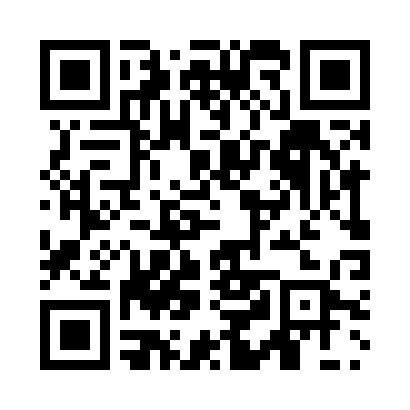 Prayer times for Minsk, BelarusWed 1 May 2024 - Fri 31 May 2024High Latitude Method: Angle Based RulePrayer Calculation Method: Muslim World LeagueAsar Calculation Method: ShafiPrayer times provided by https://www.salahtimes.comDateDayFajrSunriseDhuhrAsrMaghribIsha1Wed2:545:331:075:128:4211:122Thu2:535:311:075:138:4311:133Fri2:525:291:075:148:4511:144Sat2:515:271:065:148:4711:145Sun2:505:251:065:158:4911:156Mon2:495:231:065:168:5111:167Tue2:485:211:065:178:5211:178Wed2:485:191:065:178:5411:179Thu2:475:171:065:188:5611:1810Fri2:465:151:065:198:5811:1911Sat2:455:141:065:198:5911:1912Sun2:455:121:065:209:0111:2013Mon2:445:101:065:219:0311:2114Tue2:435:081:065:219:0511:2215Wed2:435:071:065:229:0611:2216Thu2:425:051:065:239:0811:2317Fri2:415:041:065:239:1011:2418Sat2:415:021:065:249:1111:2519Sun2:405:001:065:259:1311:2520Mon2:404:591:065:259:1411:2621Tue2:394:581:065:269:1611:2722Wed2:394:561:065:279:1711:2723Thu2:384:551:075:279:1911:2824Fri2:384:531:075:289:2011:2925Sat2:374:521:075:289:2211:2926Sun2:374:511:075:299:2311:3027Mon2:364:501:075:299:2511:3128Tue2:364:491:075:309:2611:3129Wed2:364:481:075:319:2711:3230Thu2:354:471:075:319:2911:3331Fri2:354:461:085:329:3011:33